 «Информационно-коммуникационные технологии в образовании.  Использование интерактивной доски»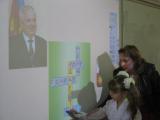 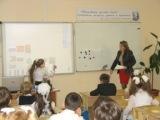                                                                            Кочконян М.Р.,                                                                           учитель начальных классов                                                                                                                                          МОУ гимназии №8 г. Сочи                                                                          Рыбьякова Е.В.,                                                                           учитель начальных классов                                                              МОУ гимназии №8 г. СочиВ настоящее время окружающий нас мир претерпевает стремительные изменения. Все страны, решающие сегодня задачи информатизации, находятся в состоянии, называемом информационным взрывом. Информатизация общества оказывает революционное воздействие на все сферы жизнедеятельности общества, кардинально изменяет условия жизни и деятельности людей, их культуру, стереотип поведения, образ мыслей. Технологические новинки затрагивают все стороны нашей повседневной жизни. Стремительно развивающийся прогресс затронул и современную школу. Информатизация общества и образования – это закономерный процесс развития цивилизации.В современной системе образования используются новые технические и педагогические возможности и средства, которые позволяют реализовать любые технологии обучения и новое содержание образовательного процесса. Технология обучения –  это совокупность методов и средств обработки, представления, измерения и предъявления, учебной информации, а также – наука о способах воздействия учителя на учащихся и взаимодействия с ними в процессе обучения с использованием необходимых технических или информационных средств. Особую роль в управлении качеством образования могут сыграть современные информационные технологии, которые  становятся базой современного образования, гарантирующей необходимый уровень качества, вариативности, дифференциации и индивидуализации обучения и воспитания. Их основой являются компьютеры и компьютерные системы, различные электронные средства, аудио- и видеотехника и системы коммуникации. 
            Для того чтобы научить учащихся ориентироваться в мире высоких технологий, требуется соответствующее оборудование. Сегодня в учебных заведениях России все чаще можно встретить интерактивные доски, а вместо библиотек наглядных пособий –мультимедийные электронные обучающие системы.Традиционная классная доска с кусочком мела уступает место электронным цифровым интерактивным экранам, на которые можно выводить изображения с компьютера, видеомагнитофона или DVD-проигрывателя, и, самое главное, на этой доске можно писать и делать любые цветные графические комментарии к  изображениям, причем надписи остаются в памяти компьютера. Интерактивная доска – это мультимедийное средство обучения нового поколения. Она объединяет в себе все преимущества современных компьютерных технологий и выводит процесс обучения на качественно новый уровень. В интерактивной доске объединяются проекционные технологии с сенсорным устройством, поэтому такая доска не просто отображает то, что происходит на компьютере, а позволяет управлять процессом презентации, вносить поправки и коррективы, делать цветом пометки и комментарии, сохранять материалы урока для дальнейшего использования и редактирования. К ней может быть подключён микроскоп, документ-камера, цифровой фотоаппарат или видеокамера. И со всеми отображёнными материалами можно продуктивно работать прямо во время урока. Благодаря наглядности и интерактивности, класс вовлекается в активную работу. Обостряется восприятие. Повышается концентрация внимания, улучшается понимание и запоминание материала. В отличие от обычного мультимедийного проектора и экрана интерактивная доска позволяет осуществлять живое взаимодействие учителя и ученика, постоянный обмен информацией между ними. Работая с интерактивной доской, учитель всегда находится в центре внимания, обращен к ученикам лицом и поддерживает постоянный контакт с классом. Школьникам – и младшим, и старшим – просто нравится работать с интерактивной доской, учиться становится интересно и увлекательно. Существенно повышается уровень компьютерной компетенции учителей. При использовании электронной интерактивной доски доступны следующие виды образовательной деятельности:
- работа с текстом и изображениями;
- создание заметок с помощью электронных чернил;
- сохранение сделанных заметок для передачи по электронной почте, размещения в Интернете или печати;
- коллективный просмотр Web-сайтов; 
- свобода передвижения по классу при демонстрации программного обеспечения или работе с ним перед аудиторией; 
- создание с помощью шаблонов и изображений собственных заданий для занятий; 
- демонстрация и нанесение заметок поверх образовательных видеоклипов;
- использование встроенного в программное обеспечение интерактивной доски презентационного инструментария для обогащения дидактического материала; 
- демонстрация презентаций, созданных учащимися. 
            При  работе с интерактивной доской материалы создаются и демонстрируются в рабочей области – флипчарте. Количество страниц флипчарта ограничивается лишь только объемом памяти и вычислительными возможностями компьютера.При открытии каждый новый флипчарт содержит только одну страницу. Для создания следующих страниц и перемещения по ним необходимо использовать инструмент «Страница вперед», «Страница назад».При выходе из программы появится запрос на сохранение любых изменений во флипчарте, если это еще не было сделано.Страницы флипчарта можно распечатать.На странице флипчарта можно выполнять следующие действия:добавлять фоновые изображения;писать примечания и вносить пояснительные пометки;создавать рисунки добавлять гиперссылки;делать снимки изображения и вставлять их во флипчарт или буфер                          обмена;отображать географические карты;воспроизводить фильмы и игры.При открытии программы, обеспечивающей работу интерактивной доски, отображается основная панель инструментов, которая содержит набор инструментов, используемых для создания, выбора и манипулирования различными типами объектов для создания динамичной среды обучения на основе интерактивной доски.Основная панель инструментов перемещается поверх других открытых приложений, поэтому она всегда остается видимой на экране.На основной панели инструментов располагаются активные кнопки:Наряду с основной панелью можно использовать возможности дополнительных панелей:инструменты редактирования текста;инструмент закраски;инструмент текста;инструмент произвольного выбора;инструменты редактирования;инструменты манипуляции с объектами.Доска, безусловно, очень привлекательна для детей, прежде всего, таким огромным количеством возможностей – обычные скучные занятия становятся захватывающими и увлекательными.Приготовиться к уроку с помощью доски очень просто –  для этого достаточно уметь работать с обычным компьютером. Кроме того, на сегодняшний день существуют разработки специальных программ, которые облегчают жизнь преподавателям, предлагая большие коллекции картинок, а также подвижных рисунков по всевозможным темам и предметам, которые придают занятиям больше интерактивности и наглядности. Интерактивные доски очень удобны для детей с ограниченными возможностями. Таким ученикам иногда бывает сложно сделать лишнее движение, но при работе с доской вообще не требуется никаких усилий. Кроме того, она помогает таким ребятам взаимодействовать между собой. Дети перестают бояться общения. Интерактивная доска помогает таким ученикам выйти за пределы своих обычных возможностей.Интерактивная доска становится эффективным инструментом, позволяющим решать не только образовательные, но и, при необходимости, коррекционные задачи в психологических центрах при работе с детьми с трудностями развития.Технология не стоит на месте – она постоянно развивается: появляются новые программы, совершенствуются старые. Во многих странах мира учителя уже оценили достоинства работы с интерактивными досками. В Интернете есть сайты и форумы, где преподаватели могут задавать друг другу вопросы, обмениваться опытом и рассказывать об успехах своих учеников.Дорогие коллеги! В образовательных учреждениях города-курорта Сочи появляется новое оборудование – интерактивные доски, планшеты и др. Умение работать с этим оборудованием, методические приемы его использования становятся важным элементом деятельности современного педагога. Именно в начальной школе необходимо начинать работу в данном направлении. Призываем Вас здесь обсудить вопросы, связанные с этой темой.2007г.Интерактивные технологии       http://www.smartboard.ruЯрославцева Е.И.Человек в интерактивном пространстве. Ярославцева Е. И.Интерактивность как поле синергетических соотношений. Ярославцева Е. И. Компенсаторные возможности интерактивного экрана Ярославцева Е. И.Интерактивные доски как фактор современного образовательного пространства Усенков Д. Ю., SMART в сетиУсенков Д. Ю., Интерактивная доска SMART Board: до и во время урокаУсенков Д. Ю., Школьная доска обретает «разум»Ишмурзина Надежда Интерактивно - это просто!Кнопка "Меню"Кнопка "Меню" используется для доступа к основным функциям программы.Строка заголовкаСтрока заголовка позволяет разместить панель инструментов на экране там, где с ней удобнее всего работать.Кнопка "Флипчарт"Кнопка "Флипчарт" позволяет отображать и скрывать открытые в данный момент флипчарты и переключаться между открытыми окнами.Индикатор ширины пераС его помощью можно выбрать размер инструментов резинки, маркера или пера. Цветовая палитраС ее помощью можно выбирать разные цвета для пометок, линий рисунков и форм, заполнения объектов и т.д. По умолчанию в палитре отображается только восемь цветов. Цвета, отображаемые в палитре, легко изменить.Набор инструментовНабор инструментов, которые можно использовать для создания и редактирования флипчартов в программе.Берязева Наталья.  Интерактивные доски SMART - вы пробовали?